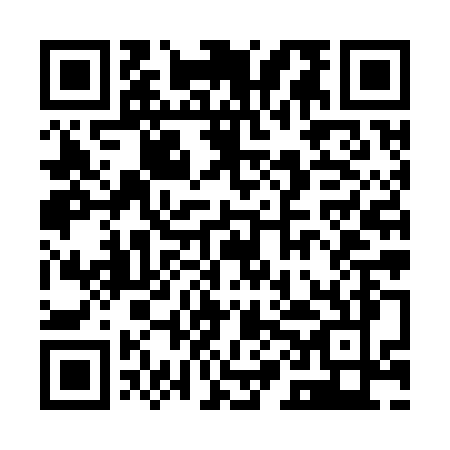 Prayer times for Trombley Landing, New York, USAMon 1 Jul 2024 - Wed 31 Jul 2024High Latitude Method: Angle Based RulePrayer Calculation Method: Islamic Society of North AmericaAsar Calculation Method: ShafiPrayer times provided by https://www.salahtimes.comDateDayFajrSunriseDhuhrAsrMaghribIsha1Mon3:235:161:025:108:4610:402Tue3:245:171:025:108:4610:393Wed3:255:181:025:108:4610:394Thu3:265:181:025:108:4610:385Fri3:275:191:025:108:4510:376Sat3:285:201:025:108:4510:367Sun3:295:201:035:108:4410:368Mon3:305:211:035:108:4410:359Tue3:315:221:035:108:4410:3410Wed3:335:231:035:108:4310:3311Thu3:345:241:035:108:4210:3212Fri3:355:241:035:108:4210:3113Sat3:375:251:035:098:4110:3014Sun3:385:261:035:098:4010:2815Mon3:395:271:045:098:4010:2716Tue3:415:281:045:098:3910:2617Wed3:425:291:045:098:3810:2518Thu3:445:301:045:098:3710:2319Fri3:455:311:045:088:3710:2220Sat3:475:321:045:088:3610:2021Sun3:485:331:045:088:3510:1922Mon3:505:341:045:088:3410:1723Tue3:515:351:045:078:3310:1624Wed3:535:361:045:078:3210:1425Thu3:555:371:045:078:3110:1326Fri3:565:381:045:068:3010:1127Sat3:585:391:045:068:2810:0928Sun4:005:401:045:068:2710:0829Mon4:015:411:045:058:2610:0630Tue4:035:421:045:058:2510:0431Wed4:055:431:045:048:2410:02